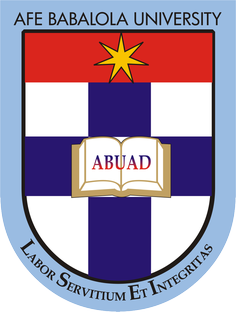 ORILADE EMMANUEL OLUWATOMISINMECHATRONICS ENGINEERING17/ENG05/037SUBMITTED TOENGR. DR. OYEBODEAFE BABALOLA UNIVERSITY, ADO-EKITI, EKITI STATE.IN PARTIAL COMPLETION OF THE CONTINUOUS ASSESSMENT (C.A) FOR THE ENGINEERING LAW AND MANAGERIAL ECONOMICS (ENG 384) COURSE.                                                                                                              MAY 21, 2020CLASS TESTEconomists, engineering managers, project managers, and indeed any person involved in decision making must be able to analyse the financial outcome of his or her decision. Juxtapose this statement in three sentencesEngineering personnel involved in the decision-making processes of projects, have to weigh the financial implications of their decisions. The project manager has a responsibility of understanding the right materials to use, to minimize cost and maximize efficiency. He is the team leader of the project.The economists also have the responsibility of ensuring that the project is carried out efficiently, while having good profit return.The engineering managers, also has to make sure that the required engineers are on ground engineers to carry out the project. The also have a responsibility of ensuring that the engineers involved in the project are well accounted for in the financing of the project. In most organizations, the engineering managers serve as the “Human Resource Personnel”.